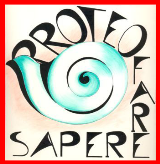 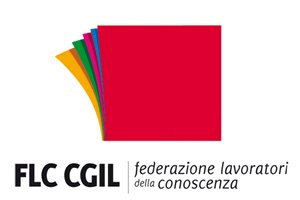 Associazione Professionale Proteo Fare SapereAmbito Territoriale Lucca - Massa/CarraraScheda di iscrizione Assistenti Amministrativi2°modulo	“Conoscere l'IT Security per il conseguimento dell'ECDL.”	Cognome…………………………………………………….. Nome ………………………………………………………… Nato a ………………………Provincia………Il………………………..Abitazione: Via/Piazza n° ………………………………………………Città Provincia…………………………………CAP …………………… Codice Fiscale …………………………Cellulare/telefono…………… e-mail (scrivere in stampatello maiuscolo chiaramente)…………………………………………………………………………….. Scuola di appartenenza…………………………………………………. INVIARE PER E-MAIL A proteolucca@libero.it o a massacarrara@flccgil.it OPPURE PER FAX AL NR. 0583 441555 ENTRO il 15 novembre 2017. N.B. L’ ISCRIZIONE SI INTENDE ACCETTATA SALVO DIVERSA COMUNICAZIONE DA PARTE DI PROTEO FARE SAPERE Informativa ai sensi dell'art. 13 del D.Lgs. 196/03 “Codice in materia di protezione dei dati personali” Proteo Fare Sapere ed Flc CGIL non raccolgono dati sensibili, trattano i dati personali con mezzi elettronici ad accesso riservato al personale addetto, predispongono misure di sicurezza informatica necessarie per ridurre al minimo il rischio di violazione della privacy delle/dei sue/suoi utenti da parte di terzi, tratta i dati secondo principi di correttezza, liceità, trasparenza e tutela della riservatezza e dei diritti degli interessati. L’invio della scheda implica il consenso all’utilizzo e al trattamento dell’indirizzo e-mail, e di eventuali altri dati personali, per permettere di comunicare iniziative dell’associazione e dell’organizzazione sindacale. Ai sensi dell'art. 7 del D.Lgs. 196/03, Proteo Fare Sapere ed Flc CGIL garantiscono la possibilità di esercitare in qualsiasi momento i diritti di accesso, aggiornamento e cancellazione dei dati personali.